КОНКУРСНОЕ ЗАДАНИЕ	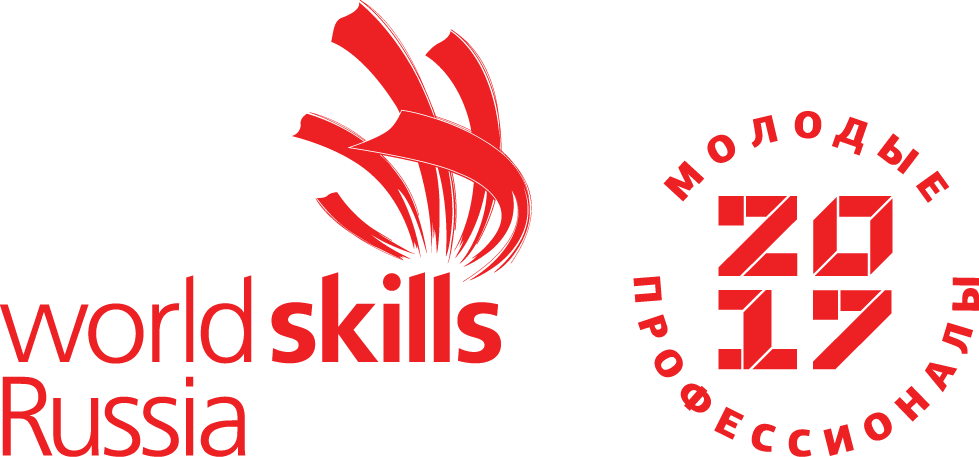 КомпетенцияМультимедийная журналистикаКонкурсное задание включает в себя следующие разделы:Формы участия в конкурсе;Задание для конкурса;Модули задания и необходимое время;Критерии оценки;Необходимые приложенияВремя выполнения: 8 часов (2 дня по 4 часа)1. ФОРМЫ УЧАСТИЯ В КОНКУРСЕИсполнитель: команда (мини-редакция) молодых журналистов (возраст 14-16, в команде 2 человека).Количество команд: 1 команда с ОУПлатформа публикации: Tilda CC (https://tilda.cc/ru/ ).2. ЗАДАНИЕ ДЛЯ КОНКУРСАСодержанием конкурсного задания является создание мультимедийных лонгридов. Участники соревнований получают задание. Конкурсное задание имеет несколько модулей, выполняемых последовательно. Конкурс включает в себя создание мультимедийного лонгрида, сопровождение лонгрида фото и видеоматериалами собственного авторства и публикацией готовой работы в платформу Tilda с анонсом в социальной сети ВКонтакте.  Окончательные аспекты критериев оценки уточняются членами жюри. Оценка производится как в отношении работы модулей, так и в отношении процесса выполнения конкурсной работы. Если участник конкурса не выполняет требования техники безопасности, подвергает опасности себя или других конкурсантов, такой участник может быть отстранен от конкурса.Время и детали конкурсного задания в зависимости от конкурсных условий могут быть изменены членами жюри.Конкурсное задание должно выполняться помодульно. Оценка также происходит от модуля к модулю. 3. Модули задания и необходимое времяЗадание:​​ Собрать и написать материал, разместить лонгрид на одну из тем, представленных ниже на выбор, на платформе Tilda Publishing, а затем опубликовать пост-анонс с ссылкой на него в социальной сети «ВКонтакте».Тема: Тема дается в день проведения чемпионата1.1. Общие условия выполнения задания:1. Выполнение участниками регламента и правил техники безопасности соревнований.2. Выполнение участниками технических требований конкурсного задания.3. Компьютерная техника, доступ к интернету и необходимое для выполнения задания программное обеспечение (кроме мобильного) предоставляются организаторами.4. Участники в ходе выполнения конкурсного задания используют собственную фото-, аудио- и видеотехнику.5. Участники в ходе выполнения конкурсного задания используют  собственные мобильные устройства для сбора информации, фото-видеосъемки, аудиозаписи и/или оперативного монтажа материалов.6. Плагиат запрещен.7. Участники вправе использовать интернет для поиска или проверки информации. Возможно прямое цитирование текстовых (в том числе аналитических) материалов из интернета, в объеме, не превышающем 15% суммарного текстового объема лонгрида и с обязательным указанием источника.8. Использование видео- или графических материалов из интернета не допускается!9. Минимальное количество мультимедийных материалов:Фотоиллюстрации к тексту – 3 (но не более 5);Инфографика – 1;Видео – 1;Аудио – 1;Слайдшоу (фотогалерея)– 1 (фотографий от 3 до 5);           10. Инфографика должна быть создана участниками на основе самостоятельно собранного материала опросов посетителей Чемпионата.11. Объем одного текстового материала - не менее 3 тысяч знаков (не более 5 тысяч знаков).12. Участники вправе использовать специализированные онлайн-сервисы для создания инфографики, создания и редактирования изображений, редактирования аудио, фото и видео.13. Фотографирование и видеосъемка на месте проведения (в школе) соревнований допускается.14. Участники вправе использовать символику своего объединения / редакции (если есть), логотипы своих школьных СМИ.15. Задание выполняется участниками полностью самостоятельно, без помощи наставников.16. Регистрируют страницу лонгрида на платформе Tilda CC.1.2. Организаторы по согласованию с экспертами компетенции для конкурсного задания: определяют и конкретизируют тему конкурсного задания, событийно или содержательно связанную с WorldSkillsRussia; определяют технические требования к материалам; определяют процедуру выполнения конкурсного задания; определяют критерии промежуточной и итоговой оценки.1.3. Организаторы представляют командам-участникам: подробный текст задания и памятки для выполнения задания; подробные технические требования; шаблон таймлайна;1.4. Организаторы предоставляют экспертам компетенции: компьютеры, доступ к сетевым папкам участников, программное обеспечение и удаленный доступ в интернет; полный текст конкурсного задания с приложениями; полный комплект материалов конкурсного задания, розданного командам, а также все дополнительные материалы, переданные командам за все три дня соревнований; оценочные листы для заполнения Этапы выполнения задания:День первый (4 часа):получение командами участников заданияознакомление с техническими требованиями к материалам и с техническими средствами выполнения задания;составление концепции и таймлайна (плана-графика) будущего лонгрида;планирование действий команд;интервью / фотосъемка;сбор информации, обработка и оформление ее в мультимедийные материалы будущего лонгрида (фото-, аудио-, видеоматериалы, инфографика) в соответствии с требованиями.обработка материалов в соответствии с техническими требованиями.передача экспертам конкурсных материалов для промежуточной оценки.День второй (4 часа):отбор мультимедийных материалов в соответствии с концепцией;начало создания текстовой «обвязки» мультимедийных материалов;верстка лонгрида;загрузка на Тильду и публикация лонгрида в интернете;передача экспертам опубликованного лонгрида (ссылки) и конкурсных материалов для итоговой оценки.Для оценки участники представляют экспертам:1. В конце первого соревновательного дня – папку, в которую сложены:(а) мультимедийные материалы, подготовленные для публикации (видео- и аудиофайлы, заглавное фото, фото авторов, инфографика и папка со слайдшоу);(б) файлы: концепцию лонгрида, таймлайн, видео/аудио.2. В конце второго соревновательного дня:(а) законченный лонгрид, опубликованный на платформе Tilda СС;(б) добавленные в папку второго дня: папку с файлами основного текста, фотоиллюстраций к нему и файлом текстовых подписей к фотоиллюстрациям.Технические требования:1. К текстовым материалам:1.1.Формат всех текстовых файлов – DOC, DOCX.1.2.Таймлайн, содержит обязательные элементы: заголовок лонгрида, ссылка на лонгрид в интернете, список членов команды (мини-редакции), график работы над мультимедийными материалами (время начала и предполагаемого завершения), предполагаемый автор (соавторы) материалов, краткое описание каждого планируемого материала).1.3.Таймлайн, имя файла: «Таймлайн».1.4.Концепция: объем текста – не менее 300 и не более 500 знаков с пробелами.1.5.Концепция, обязательные элементы: формулировка заданной темы, формулировка заголовка лонгрида, главная мысль будущего лонгрида (не более 50 слов), способы раскрытия темы (как именно тема будет раскрыта, не менее пяти пунктов).1.6.Концепция, имя файла: «Концепция».1.7.Основной текст лонгрида: общий объем основного текстового материала, включая подзаголовки, врезки/выноски – не менее 3000 и не более 5000 знаков с пробелами, (шрифт, Arial, 12, с пробелами).1.8.Основной текст, имя файла: «Текст».1.9.Подписи к фотоиллюстрациям, инфографике, аудио, видео: Объем каждой подписи: 150–500 знаков с пробелами, подписи должны явным образом разделяться.1.10. Каждая запись в файле подписей должна содержать имя файла, к которому эта подпись относится.1.11. Имя файла подписей к фотоиллюстрациям - «Подписи_фото».1.12. Имя файла подписей к инфографике, аудио, видео – «Подписи_ммедиа».1.13. Текст с адресами видео/аудио на YouTube – формат записи адреса: имя залитогофайла, с новой строки YouTube адрес; адреса должны явным образом разделяться.1.14. Текст с адресами видео/аудио, имя файла: «Youtube».2. К фотографиям и инфографике:2.1.Формат: только JPG.2.2.Символика WorldSkillsRussia (логотип-watermark, верхний правый угол) должна присутствовать во всех без исключения фотографиях, включая слайд шоу, и в инфографике.2.3.Для инфографики – в итоговом графическом файле обязательны: текстовое указание автора (авторов) инфографики, текстовое указание на источники информации, в случае опроса – дата проведения и объем выборки.2.4.Для фотографий (отдельных и в слайд шоу) – в поле фотографии обязательно указание авторства; расположение подписи должно быть одинаковым на всех фотографиях. Расположение подписи непосредственно рядом с символикой JS не допускается.2.5.Количество фотографий в слайд шоу от 3 до 5, не менее трех планов (общий, крупный, средний, деталь) на слайд шоу.2.6.Количество фотографий в статье - не менее 3 (не более 5).3. К видеоматериалам:3.1.Формат: MP4 3.2.Продолжительность каждого видео – не менее 1 мин и не более 3 минут.3.3.Обязательны титры, указывающие на точное место и время события; при наличии синхронов и стендапов обязательны титры, идентифицирующие говорящих в кадре.3.4.Обязательны титры, обозначающие автора (соавторов) материала в начале и указание автора (соавторов) в конце материала (синхрон или закадровый текст).3.5.Символика JuniorSkills (логотип) должна присутствовать в кадре (верхний правый угол, непрерывное присутствие).4. К аудиоматериалам4.1.Формат MP3.4.2. Продолжительность каждого аудио не менее 30 сек и не более 3 минут.4.3.В конце аудиоматериала обязательно словесное перечисление автора (соавторов) материала.4.4.Аудио оформляется как видеофайл (аудиовизуальный материал) со статичной фотографией и закадровым звуком.4.5.Обязательны титры «Аудио» (непрерывное присутствие, верхний левый угол).4.6.Сопровождающая фотография должна содержательно соответствовать аудиоматериалу.4.7.Символика JuniorSkills (логотип-watermark, верхний правый угол) должна присутствовать на сопровождающей фотографии.5. К итоговому лонгриду:5.1.Обязательно наличие заголовочного комплекса: заглавного фото (или коллаж) или видео – на выбор участников, текстового заголовка лонгрида, списка авторов, названия редакции (по желанию).5.2.Лид-абзац лонгрида обязателен.5.3.Подзаголовки в тексте обязательны.5.4.Врезки / выноски (ключевые факты, мысли или цитаты) обязательны.Форматирование врезок/выносок одинаковое и визуально отличается от основного текста.5.5.Во всех текстах лонгрида соблюдены основные типографские правила набора текста (короткое, длинное тире и дефис, неразрывный пробел, отличие кавычек-«лапок» от кавычек-«елочек»);5.6.В основном тексте лонгрида текстовые подписи (от 150 до 500 знаков с пробелами каждая) ко всем фотоиллюстрациям к основному тексту, обязательны.5.7.Обязателен заголовок слайдшоу.5.8.Все имена, фамилии, должности (или роли, например, «ведущий церемонии») героев (респондентов) должны быть обозначены.5.9.Имена и фамилии приводятся в принятом в СМИ формате: сначала имя, потом фамилия.5.10. Ссылки на внешние источники обязательны – гиперссылками (на интернетисточники), либо текстовой ссылкой (в случае ссылки на текст – с указанием страниц.6. Обязательное содержание папки, представляемой экспертам дляоценки:Папка содержит материалы (файлы), подготовленные для публикации в лонгриде, организованные следующим образом:6.1.Имя папки: «JS_MMJ_первые слова заголовка лонгрида».6.2.В корне папки – текстовый файл таймлайна. Имя файла: «Таймлайн».6.3.В корне папки – текстовый файл концепции, имя файла: «Концепция».6.4.В корне папки – файл заглавного фото/видео. Имя файла: «00_[фото]_заглавноефото» (или «00_[видео]_заглавное видео»)6.5.В корне папки (если предполагается в заголовочном комплексе) – файл фото авторов, имя файла «00_[фото]_авторы»6.6.Для файлов видео, аудио, инфографики, файла подписей к ним и файла адресов/6.7.Для каждого слайдшоу – своя подпапка, имя папки вида «Слайдшоу_[номер в порядке появления слайдшоу в лонгриде]» (например «Слайдшоу_2»)6.8.Для Основного текста лонгрида, фотоиллюстраций и файла подписей кфотоиллюстрациям – подпапка, имя подпапки «Текст».6.9.Нумерация файлов видео, аудио, инфографики в подпапке «Multimedia» – сквозная и соответствует предполагаемому порядку появления в лонгриде.6.10. Имена файлов видео, аудио, инфографики в подпапке «Multimedia» вида «номер в последовательности появления_ [тип файла - порядковый номер, если обязательных больше одного] (знак избытка, если больше, чем обязательных)» (например, «04_[инфографика]», «06_[видео-2]», «09_[аудио-3] (+)»).6.11. В корне подпапки «Multimedia» – текстовый файл с адресами, имя файла: «YouTube»6.12. В корне подпапки «Multimedia» – текстовый файл подписей, имя файла – «Подписи_ммедиа».6.13. Нумерация фотофайлов слайдшоу соответствует их предполагаемому порядку появления6.14. Папка с основным текстом лонгрида6.15. В подпапке «Текст» – файл основного текста лонгрида, имя файла «Текст_[Первые слова заголовка]»6.16. В подпапке «Текст» – файлы фотоиллюстраций, имя файла вида [номер в порядке появления_фотоиллюстрация] (например, «03_фотоиллюстрация»)6.17. В подпапке «Текст» – файл подписей к фотоиллюстрациям, имя файла«Фото_Подписи»ВНИМАНИЕ:Участник (команда) будет отстраняется от дальнейшего участия в конкурсе:1. За грубые нарушения технических условий критериев подготовки материалов;2. За выявленный плагиат;3. За грубые нарушения требований по охране труда.№п/пНаименование модуляМаксимальный баллВремя выполнения1Выбор темы лонгрида на одну из трех заданных тем. 2030 минут2Написание плана и первичного текста лонгрида.301 час 30 минут3Подготовка дополнительных мультимедийных элементов. Фотосъемка, аудиозапись, создание инфографики для иллюстрации материала.202 часа4Сборка мультимедийных элементов, подготовка окончательного материала и его размещение  на платформе Tilda.203 часа5Анонс материала в социальной сети 101 час